SUPPLEMENTARY MATERIALSupplementary Figure 1. Flow diagram of study population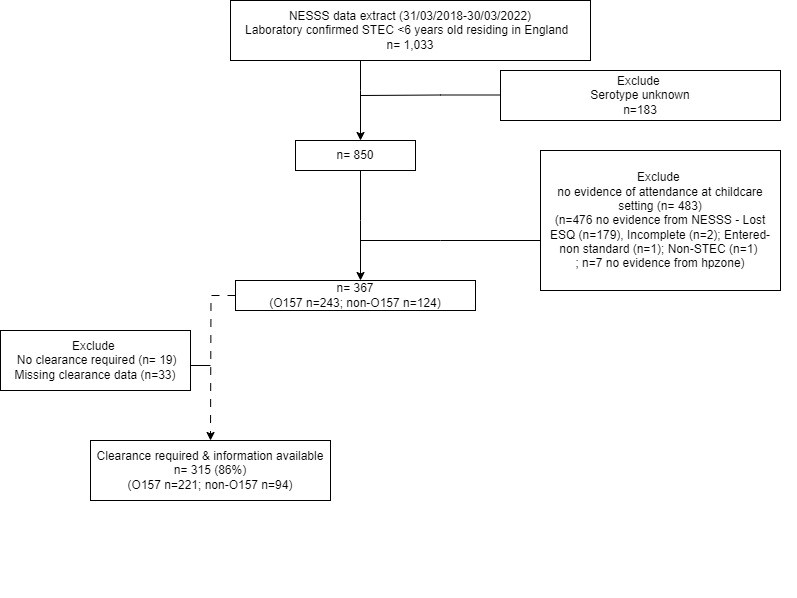 